Sunday ~ June 27, 202110:00 am – 12:00 pmAGENDA:1.  Notice to Amend BylawsAnd Special GMM on July 4, 20212.  Regular Union BusinessTO JOIN ZOOM MEETING:https://us02web.zoom.us/j/83834603145?pwd=Um1ieGRWYjU2SUJqcStaSTBrejR0UT09

Meeting ID: 838 3460 3145
Passcode: 837745
One tap mobile
+14388097799,,83834603145#,,,,*837745# Canada
+15873281099,,83834603145#,,,,*837745# Canada

Dial by your location
        +1 438 809 7799 Canada
        +1 587 328 1099 Canada
        +1 613 209 3054 Canada
        +1 647 374 4685 Canada
        +1 647 558 0588 Canada
        +1 778 907 2071 Canada
        +1 204 272 7920 Canada
Meeting ID: 838 3460 3145
Passcode: 837745
Find your local number: https://us02web.zoom.us/u/ket3VdPPnY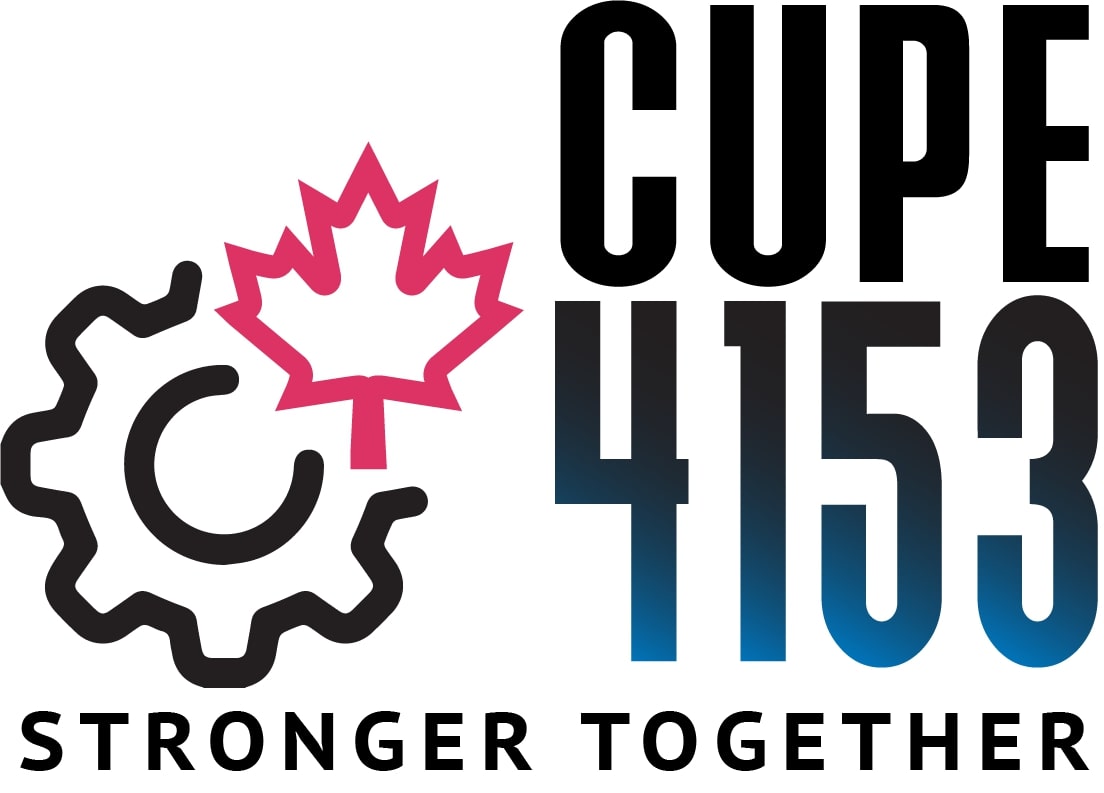 